УКРАЇНАПАВЛОГРАДСЬКА МІСЬКА  РАДАДНІПРОПЕТРОВСЬКОЇ  ОБЛАСТІ(10 сесія VІІІ скликання)РІШЕННЯвід 30.06.2021р.     		                                                     №288-10/VІІІПро затвердження проектів землеустрою щодо відведення земельних ділянок та про надання земельних ділянок у власність (користування)Керуючись п. 34 ч.1 ст.26 Закону України "Про місцеве самоврядування в Україні", ст.ст.12,39,93,98,99,123,124 Земельного кодексу України, ст.50 Закону України "Про землеустрій", "Про державний земельний кадастр", "Про державну реєстрацію речових прав на нерухоме майно та їх обтяжень", Наказом Держкомзему від 23.07.10р. №548 "Про затвердження Класифікації видів цільового призначення земель", рішенням 34 сесії                       VII скликання від 13.02.2018р. №1062-34/VII  "Про затвердження переліку назв вулиць, провулків, проїздів, проспектів, бульварів, площ у місті Павлоград", розглянувши матеріали технічних документацій зі складання проектів землеустрою щодо відведення земельних ділянок, міська радаВИРІШИЛА:1. Затвердити проект землеустрою щодо відведення земельної ділянки:1.1 Комунальному некомерційному підприємству "Центр первинної медико-санітарної допомоги м.Павлограда" Павлоградської міської ради (ідентифікаційний код хххххххх),                  на вул.Героїв України,13, площею 0,3560 га, кадастровий номер 1212400000:01:008:0017.2. Надати:2.1 Комунальному некомерційному підприємству "Центр первинної медико-санітарної допомоги м.Павлограда" Павлоградської міської ради (ідентифікаційний код хххххххх) земельну ділянку для будівництва та обслуговування закладу охорони здоров'я, у зв’язку зі зміною цільового призначення земельної ділянки з (КВЦПЗ) - 16.00 - (землі запасу (земельні ділянки кожної категорії земель, які не надані у власність або користування громадянам чи                           юридичним особам) - землі запасу, резервного фонду та загального користування                              на (КВЦПЗ) - 03.03 - (для будівництва та обслуговування будівель закладів охорони здоров'я та соціальної допомоги) - землі житлової та громадської забудови, на вул.Героїв України,13, площею 0,3560 га, кадастровий номер 1212400000:01:008:0017, із земель міської ради, які не надані у власність та користування, в постійне користування.3. Зобов’язати землекористувача протягом одного місяця з моменту прийняття даного рішення забезпечити державну реєстрацію права постійного користування на земельну ділянку, що надається згідно з п.2 цього рішення.4. Використовувати надану земельну ділянку за цільовим призначенням, утримувати її у належному санітарному стані. У подальшому постійно проводити роботи з прибирання та благоустрою наданої і прилеглої території.5. Забезпечити збереження та вільний доступ до мереж міських інженерних комунікацій, які проходять по наданій території, для проведення ремонтних та профілактичних робіт.6. У разі виникнення цивільно-правових відносин по забудові, звернутись до міської ради в місячний термін з клопотанням на переоформлення земельної ділянки.7. Невиконання пункту 4 даного рішення тягне за собою застосування штрафних санкцій згідно з Кодексом України про адміністративні правопорушення.8. Забезпечити землекористувачам:- виконання вимог, викладених у висновках органів Держгеокадастру, відділу містобудування та архітектури Павлоградської міської ради;- виконання вимог Постанов Кабміну від 28.12.01р. №1789, від 01.08.06р. №1045;- виконання вимог ст.35, 48 Закону України "Про охорону земель".9. При необхідності знищення або пошкодження дерев і чагарників згідно постанови Кабміну від 28.12.2001р.  №1789 погодити розмір шкоди з управлінням екології та природних ресурсів у Дніпропетровській області та органів, які відповідають за стан зелених насаджень, та згідно постанови Кабміну від 01.08.2006р. №1045 погодити порядок видалення дерев, кущів, газонів і квітників.10. При проведенні будівельних робіт землекористувачу отримати спеціальний дозвіл на  зняття та перенесення ґрунтового покриву (родючого шару грунту).11. Рекомендувати Головному управлінню Держгеокадастру у Дніпропетровській області внести відомості до Державного земельного кадастру згідно прийнятого рішення.12. Відповідальність щодо виконання даного рішення покласти на начальника відділу земельно-ринкових відносин.13. Загальне керівництво по виконанню даного рішення покласти на заступника міського голови за напрямком роботи.14. Контроль по виконанню даного рішення покласти на постійну депутатську комісію з питань екології, землеустрою, архітектури, генерального планування та благоустрою.  Міський голова						                                          А.О.Вершина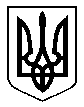 